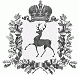 СЕЛЬСКИЙ СОВЕТ ЧЕРНОМУЖСКОГО  СЕЛЬСОВЕТАШАРАНГСКОГО  МУНИЦИПАЛЬНОГО РАЙОНАНИЖЕГОРОДСКОЙ ОБЛАСТИРЕШЕНИЕ от 01.09.2017 г.	№  24О внесении изменений в Правила землепользования и застройки Черномужского сельсовета Шарангского муниципального района Нижегородской области, утвержденных Решением сельского Cовета Черномужского сельсовета Шарангского муниципального района Нижегородской области от 28 июня 2017 года № 16	С целью приведения Правил землепользования и застройки   Черномужского сельсовета Шарангского муниципального района Нижегородской области в соответствие с действующим законодательством,  с учетом замечаний департамента градостроительного развития территории Нижегородской области от 09.08.2017 года  № 406-02-7229/17, сельский Совет Черномужского сельсовета р е ш и л:1.Внести в Правила землепользования и застройки Черномужского сельсовета Шарангского муниципального района Нижегородской области, утвержденные Решением сельского Cовета Черномужского сельсовета Шарангского муниципального района Нижегородской области от 28 июня 2017 года № 16 (далее - Правила)	следующие изменения:1.1	Статью 17.1 изложить в следующей редакции:«Статья 17.1 Утверждение документации по планировки территории.Решение о подготовке документации по планировке территории принимается Администрацией Черномужского сельсовета по собственной инициативе либо на основании предложений физических или юридических лиц о подготовке документации по планировке территории, если иное не предусмотрено законами Российской Федерации, законами и нормативно-правовыми актами Нижегородской области.1.1. Решения о подготовке документации по планировке территории принимаются самостоятельно:1) лицами, с которыми заключены договоры о развитии застроенной территории, договоры о комплексном освоении территории, в том числе в целях строительства жилья экономического класса;2) лицами, указанными в части 3 статьи 46.9 Градостроительного Кодекса РФ;3) правообладателями существующих линейных объектов, подлежащих реконструкции, в случае подготовки документации по планировке территории в целях их реконструкции;4) субъектами естественных монополий, организациями коммунального комплекса в случае подготовки документации по планировке территории для размещения объектов федерального значения, объектов регионального значения, объектов местного значения.2. Не допускается осуществлять подготовку документации по планировке территории (за исключением случаев подготовки проектов межевания застроенных территорий и градостроительных планов земельных участков по заявлениям физических или юридических лиц, а также случая, предусмотренного ч.6 ст.18 Градостроительного Кодекса РФ) в случаях, предусматривающих размещение объектов федерального значения в областях, указанных в ч.1 ст.10 Градостроительного Кодекса РФ, объектов регионального значения, объектов местного значения муниципального района, если размещение таких объектов не предусмотрено документами территориального планирования Российской Федерации в областях, указанных в ч.1 ст.10 Градостроительного Кодекса РФ, документами территориального планирования субъекта Российской Федерации, документами территориального планирования муниципального района, а также в случаях, не предусматривающих размещения объектов федерального значения, объектов регионального значения, объектов местного значения муниципальных районов, при отсутствии генерального плана сельского поселения.3. Проекты планировки территории и проекты межевания территории, подготовленные в составе документации по планировке территории, до их утверждения подлежат обязательному рассмотрению на публичных слушаниях.4. Принятие решения о подготовке документации по планировке территории, обеспечение подготовки документации по планировке территории и утверждение документации по планировке территории, предусматривающей размещение объекта регионального значения, финансирование строительства, реконструкции которого осуществляется полностью за счет средств бюджета субъекта Российской Федерации и размещение которого планируется на территориях двух и более субъектов Российской Федерации, имеющих общую границу, осуществляются органом исполнительной власти субъекта Российской Федерации, за счет средств бюджета которого планируется финансировать строительство, реконструкцию такого объекта, по согласованию с иными субъектами Российской Федерации, на территориях которых планируются строительство, реконструкция объекта регионального значения. Предоставление согласования или отказа в согласовании документации по планировке территории органу исполнительной власти субъекта Российской Федерации, за счет средств бюджета которого планируется финансировать строительство, реконструкцию такого объекта, осуществляется органами исполнительной власти субъектов Российской Федерации, на территориях которых планируются строительство, реконструкция такого объекта, в течение двадцати рабочих дней со дня поступления им указанной документации.5. Порядок подготовки и утверждения проекта планировки территории в отношении территорий исторических поселений федерального и регионального значения устанавливается соответственно Правительством Российской Федерации, законами или иными нормативными правовыми актами субъектов Российской Федерации.6. Утверждение документации по планировке территории, предназначенной для создания особой экономической зоны, осуществляется органами управления особыми экономическими зонами.7. Уполномоченные федеральные органы исполнительной власти осуществляют проверку подготовленной на основании их решений документации по планировке территории на соответствие требованиям, указанным в части 10 статьи 45 Градостроительного кодекса РФ, в течение тридцати дней со дня поступления такой документации и по результатам проверки утверждают документацию по планировке территории или принимают решение об отклонении такой документации и о направлении ее на доработку.8. Документация по планировке территории, представленная уполномоченными органами исполнительной власти субъекта Российской Федерации, утверждается соответственно высшим исполнительным органом государственной власти субъекта Российской Федерации в течение четырнадцати дней со дня поступления указанной документации.9. Внесение изменений в документацию по планировке территории допускается путем утверждения ее отдельных частей с соблюдением требований об обязательном опубликовании такой документации в порядке, установленном законодательством. В указанном случае согласование документации по планировке территории осуществляется применительно к утверждаемым частям.10. Утвержденная документация по планировке территории (проекты планировки территории и проекты межевания территории) подлежит опубликованию в порядке, установленном для официального опубликования муниципальных правовых актов, иной официальной информации, в течение семи дней со дня утверждения указанной документации и размещается на официальном сайте муниципального образования (при наличии официального сайта муниципального образования) в сети "Интернет"».1.2	В п.1 ст.15 во втором абзаце слова «городских округов» исключить1.3	пункты 3.1 – 3.3 статьи 28 изложить в следующей редакции:«3.1. В случае, если правилами землепользования и застройки не обеспечена в соответствии с частью 3.1 статьи 31 Градостроительного Кодекса возможность размещения на территориях поселения предусмотренных документами территориального планирования объектов федерального значения, объектов регионального значения, объектов местного значения муниципального района (за исключением линейных объектов), уполномоченный федеральный орган исполнительной власти, уполномоченный орган исполнительной власти субъекта Российской Федерации, уполномоченный орган местного самоуправления муниципального района направляют главе поселения требование о внесении изменений в правила землепользования и застройки в целях обеспечения размещения указанных объектов.3.2. В случае, предусмотренном частью 3.1 настоящей статьи, глава поселения обеспечивают внесение изменений в правила землепользования и застройки в течение тридцати дней со дня получения указанного в части 3.1 настоящей статьи требования.3.3. В целях внесения изменений в правила землепользования и застройки в случае, предусмотренном частью 3.1 настоящей статьи, проведение публичных слушаний не требуется.»1.4 В статье 29 в таблице слова «Зона общественно деловой активности» заменить словами «Зона объектов административно-делового назначения»1.5	По тексту главы 8  слова «статье 48»  заменить словами «статье 45».1.6.  В статье 43   слова «статье 51» заменить словами «статье 45»1.7	В статье 39- для территориальной зоны «Ж-1 - зона индивидуальной жилой застройки» параметр «Максимальный процент застройки в границах земельного участка» дополнить пунктом 4 следующего содержания:  «4) 40% для размещения многоквартирного жилого дома».1.8	В статье 40:- заменить слова и  «Зона ощественно деловой активности» на «Зона объектов административно-делового назначения»1.9	В статье 40  для территориальных зон  «0-2 - зона объектов учебно-образовательного назначения» и «О-4- зона объектов спортивного назначения» параметр «Минимальный отступ от границ земельных участков до зданий, строений, сооружений» изложить в следующей редакции: « 1) 5 м со стороны улиц2) 3 м со стороны проезда и других сторон земельного участка»Для зоны О-4- зона объектов спортивного назначения исключить из таблицы вспомогательные виды разрешенного использования1.9	В статье  42 (зона природных территорий)  параметр «Максимальный процент застройки в границах земельного участка» изложить в редакции: «10%».1.10	 На картах градостроительного зонирования  территории д. Туманка указать названия водных объектов. («р.Туманка»)1.11	На картах градостроительного зонирования д.Черномуж исключить из условных обозначений зону В-1. В условных обозначениях заменить слова «Зона размещения производственных, коммунальных объектов, объектов производства, хранения и переработки сельскохозяйственной продукции и иных объектов, не выше 4 класса опасности»  словами «Зона производственно-коммунальных объектов  IV класса вредности» 1.12 На картах градостроительного зонирования  заменить слова: «Территории, действие градостроительных регламентов на которые не распространяется» на «Зоны транспортной инфраструктуры и объектов придорожного сервиса»2.	Главе администрации Черномужского сельсовета Алтаевой И.В. обеспечить обнародование настоящего Решения в соответствии с Уставом.3. 	Контроль за исполнением настоящего решения возложить на главу администрации Черномужского сельсовета Алтаеву И.В.Глава местного самоуправления :                 Н.В.Лучкова                                                 